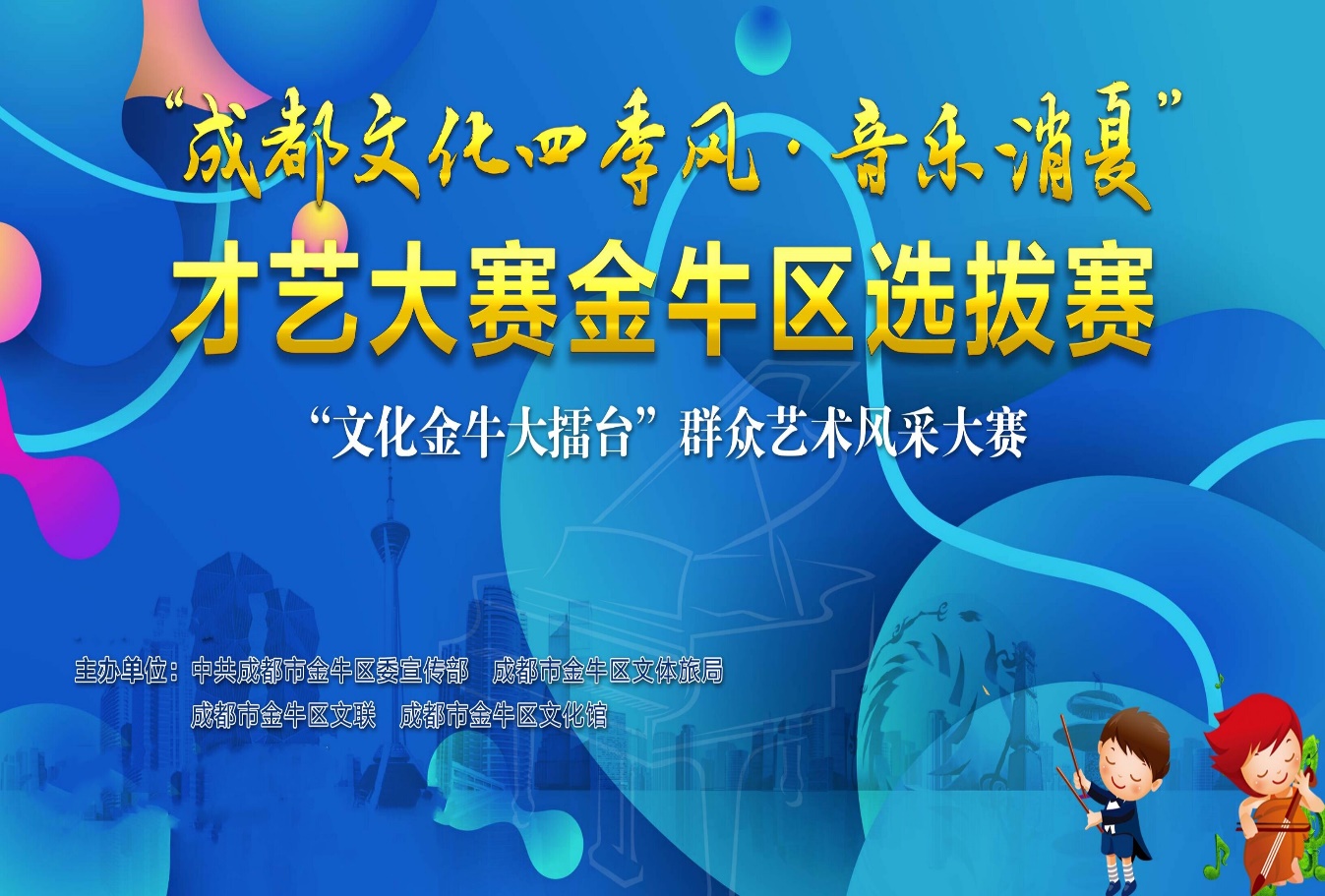 艺术集结令已经吹响，才艺达人，你在哪里？成都市少儿才艺大赛金牛区选拔赛即将开始，只要你有声乐、钢琴、舞蹈、美术、书法方面的才艺，只要你是6岁—18岁的少年儿童，只要你住在金牛或者在金牛就读，欢迎来一展风采！下一个成都市“十佳十优”就是你！具体细则请详询你所属街道各街道文化专干。街道名称联系老师联系电话荷花池街道董  艳18011529864   驷马桥街道倪婷钰81135309凤凰山街道李  贞83163396抚琴街道熊  梅87649742人北街道甘玉梅13689012460茶店子街道吴  婷87538703金泉街道黄  艳83405344西安路街道杨  鑫13518151582五块石街道唐  怡13880780899九里堤街道林红利13438893595营门口街道向  晶87630272黄忠街道庞春梅87563891天回镇街道徐  敏83358659西华街道    邓  瑶87703723沙河源街道阮  嫱83102504